Підстава: пункт 4-1 постанови Кабінету Міністрів України від 11 жовтня 2016 р. № 710 «Про ефективне використання державних коштів» Обґрунтування на виконання вимог Постанови КМУ від 11.10.2016 № 710:Враховуючи зазначене, замовник прийняв рішення стосовно застосування таких технічних та якісних характеристик предмета закупівлі: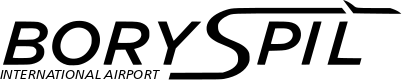 ДЕРЖАВНЕ ПІДПРИЄМСТВО«МІЖНАРОДНИЙ АЕРОПОРТ «БОРИСПІЛЬ» 08300, Україна, Київська обл., Бориспільський район, село Гора, вулиця Бориспіль -7, код 20572069, юридична особа/ суб'єкт господарювання, який здійснює діяльність в окремих сферах господарювання, зазначених у п. 4 ч.1 ст. 2 Закону України «Про публічні закупівлі»Обґрунтування технічних та якісних характеристик предмета закупівлі та очікуваної вартості предмета закупівліОбґрунтування технічних та якісних характеристик предмета закупівлі та очікуваної вартості предмета закупівліПункт КошторисуНазва предмета закупівлі із зазначенням коду за Єдиним закупівельним словникомОчікувана вартість предмета закупівлі згідно річного плану закупівельОчікувана вартість предмета закупівлі згідно ОГОЛОШЕННЯ про проведення відкритих торгівІдентифікатор процедури закупівлі 43.91 (2023)Послуги з технічного огляду ділянки ділянки перону S (МС 25-30) (інв. № 47515) та пасажирського перону (інв. № 21502), а саме бетонного покриття, код ДК 021:2015 - 71630000-3 - Послуги з технічного огляду та випробовувань 200 000,00 грн. з ПДВ166 666,67грн. без ПДВ UA-2023-08-15-015056-a 1Обґрунтування технічних та якісних характеристик предмета закупівлі2Обґрунтування очікуваної вартості предмета закупівлі№ п/пНайменування ПослугиОдиницявиміруКількістьТехнічні та якісні характеристики предмета закупівлі(Технічна специфікація)1 Послуги зтехнічного огляду ділянки ділянкиперону S (МС 25-30)(інв. № 47515) та пасажирського перону (інв. № 21502), а самебетонного покриттяПослуга1Надання послуг включає:-проведення технічного огляду бетонних конструкцій перону із встановленням недоліків та пошкоджень з визначенням їхобсягів та причин виникнення;- надання звіту з обстеження технічного стану бетонного покриття з висновками і рекомендаціями для виконання ремонтних робіт;- наданням відомості обсягів робіт для подальшого виконання поточного ремонту;- розробка та надання кошторису, що отримав позитивний звіт відповідної Експертної організації на проведення поточного ремонту бетонного покриття.Для ділянок:- Ділянка перону «S» ЛЗ№1 в місці проходження паливопроводу наявний дефект штучного (бетонного) покриття, а саме - підняття плит висотою від 10 см до 23 см, площею 700 м2 (5м х 140м).- Ділянка пасажирського перону (інв. № 21502), в результаті військової агресії Російської Федерації проти України відбулося пошкодження штучного (бетонного) покриття аеродрому загальною площею 56,25 м2.